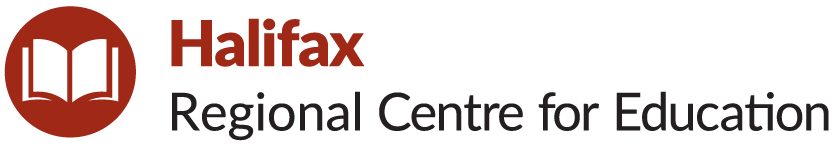 School Advisory CouncilAnnual Report – June 2023Statements of Revenues and Expenditures:Please return to School Supervisor by Monday, June 22, 2023. Thank you.SchoolSouth Woodside ElementaryPlease list SAC members including names, membership type (i.e., parent, community member, staff), and role (i.e., Chair, Vice Chair).Madonna Richardson Co Chair (Parent) & Michelle Lewis Co Chair (Parent)Divya Haase MacLeod (Principal)Lisa Greenwood (Vice Principal)Julie Snooks (staff)Jane Webber (staff)Tammy Cameron (Community Member/staff)Bernadette Cranford (Community Member)Holli Laverick (Parent)Please describe a summary of work undertaken by the SAC to improve student achievement and school performance.Discussed continued Primary-2 literacy initiative, short cycle planning, supports and student progress (e.g. literacy coaching support, strategies being implemented, etc.)Collaboration between SAC, school community and school staff to support P-2 literacy initiative. This included listening to the needs of teachers to best support learningCollaboration between SAC and school to help support the well-being of students (e.g. suggested learning opportunities, resources). This included looking at data, working on refining upcoming questions regarding well being for P-6 for future short cycle planning. There were also discussions regarding the importance of community involvement, the need for  strong access to healthy food for all throughout the day and the importance of food literacy for students and families to support student achievement.Please list any significant milestones and success stories that the SAC would like to highlight.SAC was able to continue meeting virtually and in person which gave members and guests more options regarding how they attended. The SAC was supportive of having food access in various parts of the school for breakfast, snacks and lunch. They were also supportive of continuing lunch programs (funds permitting) when possible.The SAC was supportive of using funds to support literacy/math/well being as well as providing school supplies for students. They believe this will help alleviate costs for families as well.Please describe any related sub-committee work undertaken by SAC members (e.g., School Options Committee).Expenditures supporting the school improvement plan (e.g., providing resources to support math and literacy instruction).Levelled books (to support P-2 literacy initiative) – $2298.62Hands on literacy/math/social emotional tools and resources - $1577.83School supplies for 2023-24- $1050.92Expenditures supporting policy development and implementation (e.g., supporting and promoting new policies).Expenditures covering operational expenses; up to 20 per cent of provincial SAC funding may be used as operational expenses, if necessary, to encourage and support member participation).Year end gathering, promote participation in requested provincial feedback and school based feedback for upcoming school year - $179.63